TitleName Surname, Name Surname & Name SurnameAbstract Up to 150 words. Sample text, Sample text, Sample text, Sample text Sample text, Sample text Sample text, Sample text Sample text, Sample text Sample text, Sample text Sample text, Sample text Sample text, Sample text Sample text, Sample text Sample text, Sample text Sample text, Sample text Sample text, Sample text Sample text, Sample text Sample text, Sample text Sample text, Sample text Sample text, Sample text Sample text, Sample text Sample text, Sample text Sample text, Sample text Sample text, Sample text Sample text, Sample text Sample text, Sample text Sample text, Sample text Sample text, Sample text Sample text, Sample text Sample text, Sample text Sample text, Sample text Sample text, Sample text Sample text, Sample text Sample text, Sample text Sample text, Sample text Sample text, Sample text Sample text, Sample text Sample text, Sample text Sample text, Sample text Sample text, Sample text Sample text.Keywords: • keyword • keyword • keyword • keyword • keyword •Correspondence Address: Name Surname, University of, Faculty of, Post/Province, Country, e-mail: name.surname@um.si, Name Surname, University of, Faculty of, Post/Province, Country, e-mail: name.surname@um.si, Name Surname, University of, Faculty of, Post/Province, Country, e-mail: name.surname@um.si.1	IntroductionSample Text Sample Text Sample Text Sample Text Sample Text Sample Text Sample Text Sample Text Sample Text Sample Text Sample Text Sample Text.2	Title 22.1	Title 2.1Sample Text Sample Text Sample Text Sample Text Sample Text Sample Text Sample Text Sample Text Sample Text Sample Text Sample Text Sample Text.2.1.1	Title 2.1.1Sample Text Sample Text Sample Text Sample Text Sample Text Sample Text Sample Text Sample Text Sample Text Sample Text Sample Text Sample Text.Sample Text Sample Text Sample Text Sample Text Sample Text Sample Text Sample Text Sample Text Sample Text Sample Text Sample Text Sample Text.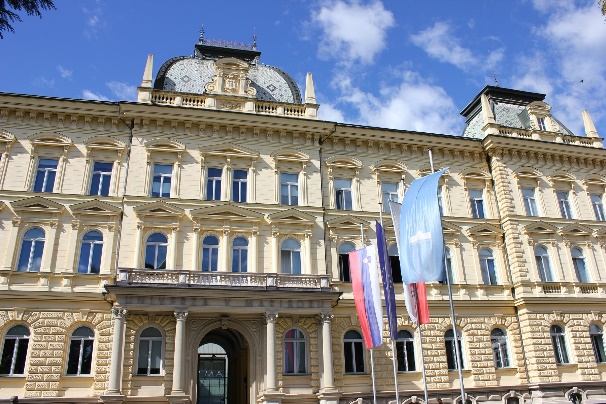 Figure 1: University of Maribor. Source: https://www.um.si3	Title 3Sample Text Sample Text Sample Text Sample Text Sample Text Sample Text Sample Text Sample Text Sample Text Sample Text Sample Text Sample Text.Sample Text Sample Text Sample Text Sample Text Sample Text Sample Text Sample Text Sample Text Sample Text Sample Text Sample Text Sample Text.Sample Text;Sample Text.Sample Text Sample Text Sample Text Sample Text Sample Text Sample Text Sample Text Sample Text Sample Text Sample Text Sample Text Sample Text.Table 1: Sample tableSource: www.um.siSample Text Sample Text Sample Text Sample Text Sample Text Sample Text Sample Text Sample Text Sample Text Sample Text Sample Text Sample Text.	 (1)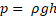 Sample Text Sample Text Sample Text Sample Text Sample Text Sample Text Sample Text Sample Text Sample Text Sample Text Sample Text Sample Text (Clewlow, 2016).Figure 2: Sample.Sample Text Sample Text Sample Text Sample Text Sample Text Sample Text Sample Text Sample Text Sample Text Sample Text Sample Text Sample Text.Acknowledgements (optional)Sample Text Sample Text Sample Text Sample Text Sample Text Sample Text Sample Text Sample Text Sample Text Sample Text Sample Text Sample Text.ReferencesClewlow, R. R. (2016). Carsharing and sustainable travel behavior: Results from the San Francisco Bay Area. Transport Policy, 51, 158-164. doi:10.1016/j.tranpol.2016.01.013Sample TextSample TextSample TextSample TextSample TextSample TextSample TextSample TextSample TextSample TextSample Text